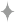 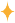 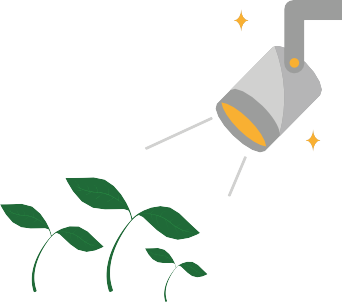 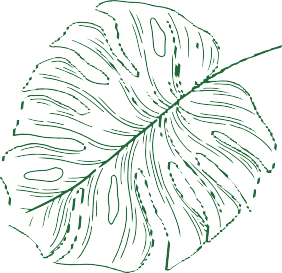 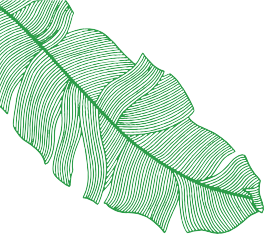 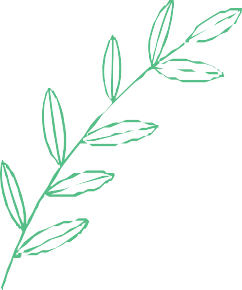 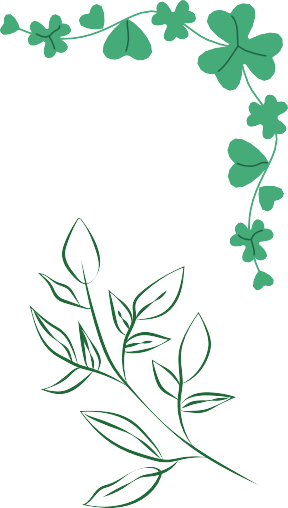 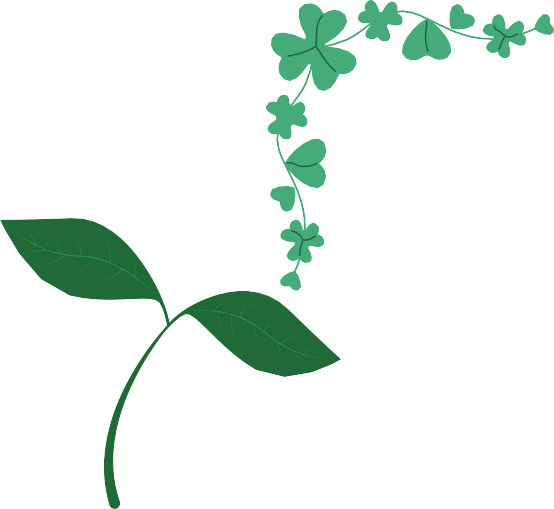 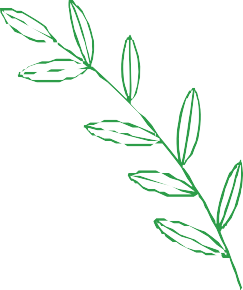 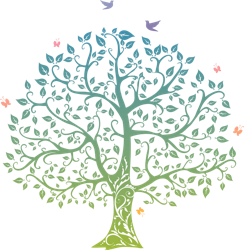 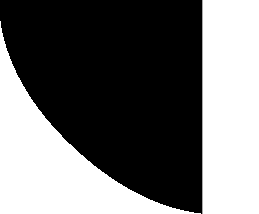 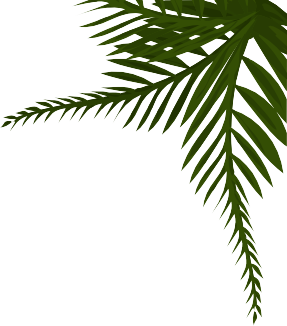 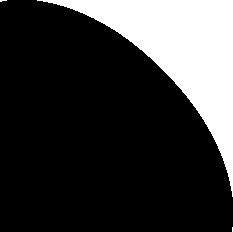 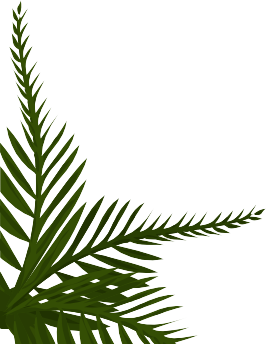 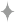 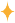 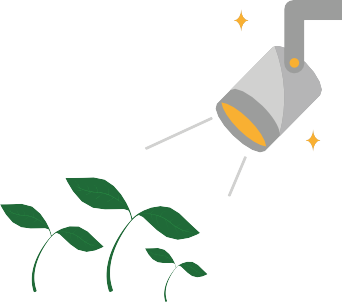 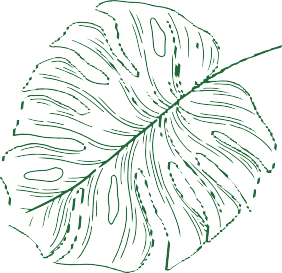 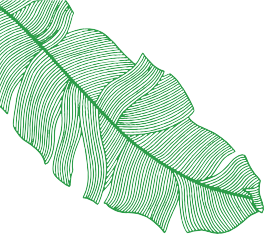 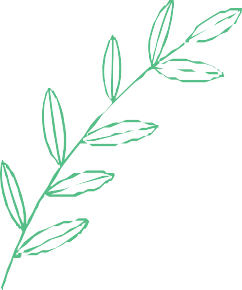 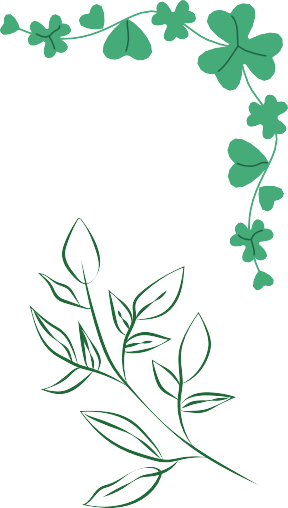 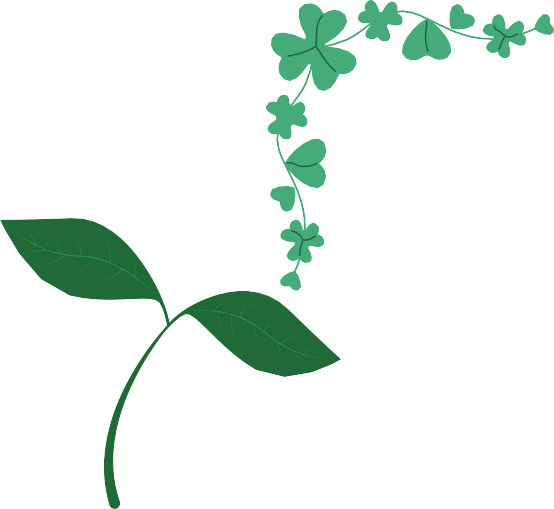 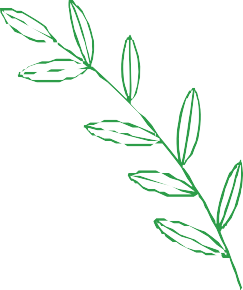 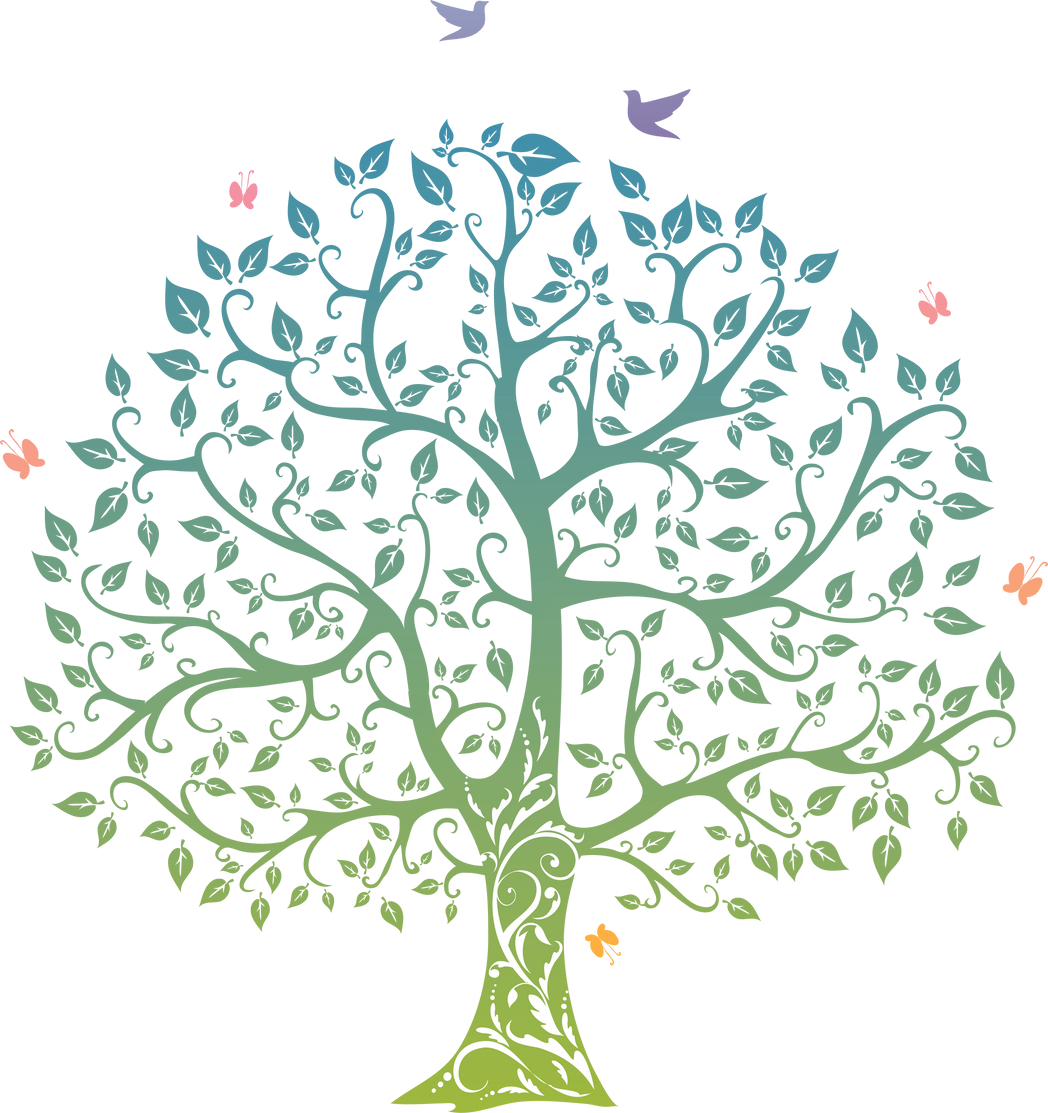 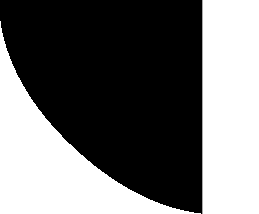 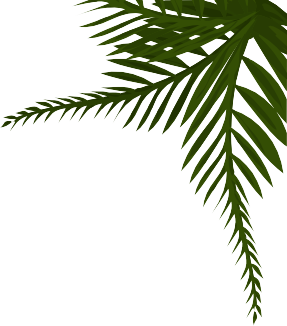 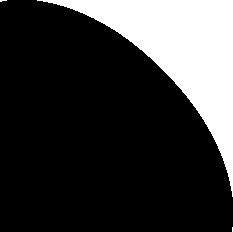 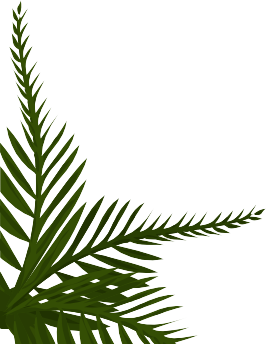 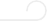 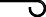 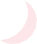 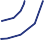 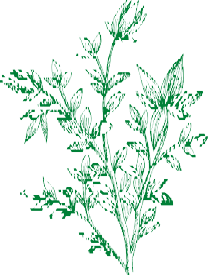 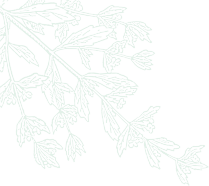 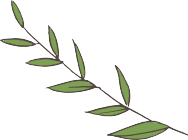 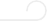 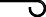 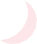 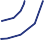 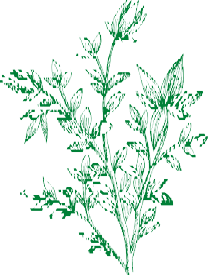 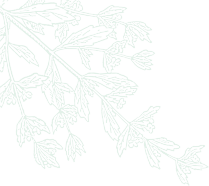 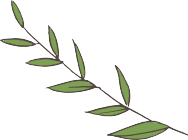 The space was created in 1968 and has a wide variety of plants to satisfy different needs and even grows wild plants to maintain biodiversity. The center now even offers an optimized delivery service to more than 400 locations.The nursery has new technologies, including a heating process and ventilation systems. There are others for shade, lightning, air, water and soil purification, as well as plant watering systems.A supervision system allows an automated management of all the      different greenhouses.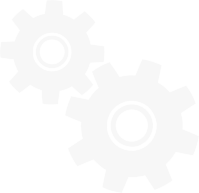 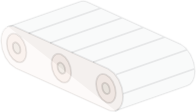 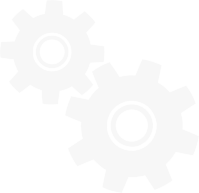 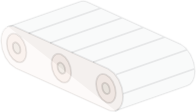 In the nursery, biological control or cloning of various plants is employed. There is ample room for flowers, such as hostas, roses, tulips, dahlias, poppies etc…, as well as for other plants, including shrubs.For a space of this size, qualified employees are needed to cut, graft, and grade seedlings.Nursery specialists are also needed to run and maintain machines, (excavators, tractors), as well as employees to operate the conveyor belts that transport the potted plants. These employees are also responsible for quality control and deliveries.With regard to automatons: we saw automated bay windows for plant illumination, using natural sunlight, and hydraulic plant watering and conveyor belt systems.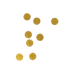 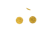 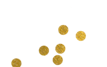 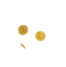 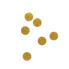 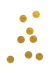 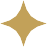 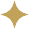 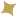 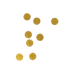 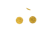 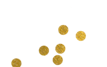 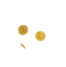 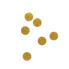 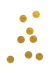 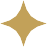 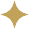 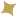 Cyril, Tristan, Adrien and Miloud2CRSA